Congratulations on your success in the first stage of the ValuSect Voucher Scheme funding.  In order to further progress your application, the ValuSect team now needs to find out more details about your proposal.  Please read the guidelines and scoring criteria below before you start developing your 2nd stage application.  Good luck!General guidelines:Proposals must have a maximum of 4 pages and/or 1000 words (one additional attachement is allowed for diagrams or photos). It must be written in English, as it is the official language of the ValuSect Open Calls. , Please make sure that the proposal does not contain any commercial and/or confidential information as the title and summary will be published on the ValuSect website. 1. Title and summary (250 words in total)	Explicit title and summary of your proposal, including a goal and expected results. 2. Introduction	Describe the problem, challenge, need or opportunity in which you would like to be supported3. Innovation	What is the current status of your idea, and what impact would your idea have in the future if 	complete?	Describe the novelty of your idea.	Describe how the proposal connects with and/or builds on existing knowledge and skills.	Describe how your proposal will help the advancement of the insects for human food industry.4. GoalDescribe your intended project results that would be achieved through use of the ValuSect service vouchers (e.g. new research requests, network activities, prototypes, testing, (business) models, methods, working methods, demonstrators, processes, product concepts and/or service concepts).5. Relevance 	Describe how your proposal is relevant to the insect industry/sector and how it will contribute to increase the overall market for insect-based food for human consumption.6. Network	If any, describe other parties involved in this application (for example, other SMEs, end consumers, knowledge institutes, clusters, trade associations, unions). Name them and briefly describe the part they will or can take in this application.7. ServicesWhich of our service(s)  from the “ValuSect Menu of Services” do you consider the  most suitable for the development of your idea?  (you can mention more than one)8. Applicability:	Show how you will apply the results obtained to the insect business in North-West 	Europe.Check list for completeness:I described my idea/question by filling in the 8 blank spaces.I attach a signed de minimis declaration to my application mailI attach a signed SME declaration to my application mail.I am still in the application period of 1.-15. February 2021How does the ValuSect consortium evaluate your application? You get some more insights into the process by checking the evaluation criteria and their weighting:The proposal will be evaluated through a scoring system (Table 1). Each of the eight sections named above has a weight and receive a score of 0-3.criteria0123WeightingIntroductionWhat is the problem, challenge, need or opportunity (PCNO) in which you would like to be supported?PCNO is not mentioned or does not fit the scheme.PCNO is quite simple/or narrow or not really fitting.PCNO is clearly addressed to the project demands/goals.PCNO is clearly addressed it is of high complexity and fits all project demands and goals.2InnovationDescribe the current status of your idea, and what impact would your idea have in the future if complete?Describe the novelty of your ideaDescribe how the proposal connects and/or builds on existing knowledge and skills.Describe how your proposal will help the advancement of the insects for human food industryProposal fails to describe the current status of the idea, impact, novelty or innovation. The proposal does not connect with or builds knowledge and/or neither describe how it will help to the advance the insect food industry. or cannot be assessed due to missing or incomplete information.Criterion is inadequately addressed or there are serious inherent weaknesses.Proposal addresses the criterion well, describes the current status of the idea, impact, novelty or innovation. The proposal connects with or builds knowledge and/or describe how it will help to the advance the use in the insect for food industry. How ever a number of shortcomings are present. Proposal successfully addresses all relevant aspects of the criterion. Any shortcomings are minor. 2GoalDescribe the intended project results (e.g. new research requests, network activities, prototypes, testing, (business) models, methods, working methods, demonstrators, processes, product concepts, and service concepts).Proposal fails to address the criterion or cannot be assessed due to missing or incomplete information.Criterion is inadequately addressed or there are serious inherent weaknesses.Proposal addresses the criterion well, but a number of shortcomings are present. Proposal successfully addresses all relevant aspects of the criterion. Any shortcomings are minor. 3RelevanceDescribe how your proposal is relevant to the insect industry/sectorRelevance not clear.Relevance is quite small for accelerating the sustainable increase of the sector.Relevance is clear for a sustainable acceleration of the sector but is restricted to just a section of it.Relevance is clear for a sustainable acceleration of the whole sector or wide parts of it.3Network (if any)If any, describe other parties involved in this application (for example, other SMEs, end consumers, knowledge institutes). Name them and briefly describe the part they will or can take in this application.No mention of any networksOne or several mentioned but not suitable.One or several mentioned which are suitable.Several mentioned which collaborate in a well-established network.1ServicesWhich service(s) apply from the “Menu of Services” to fulfil the voucher-request for development. No services are available for the applicant.Services available do only fit the request partly.Services available are suitable to support the applicant's request.Services available are fully available and can support the applicant in reaching the required goals.2Applicability:Show how you will apply the results obtained to the insect business in North-West Europe.No application mentioned.Application of the results is not clear.Application of the results is clearly described and feasible.Application of results is convincingly described with time schedule and measurements to report success.3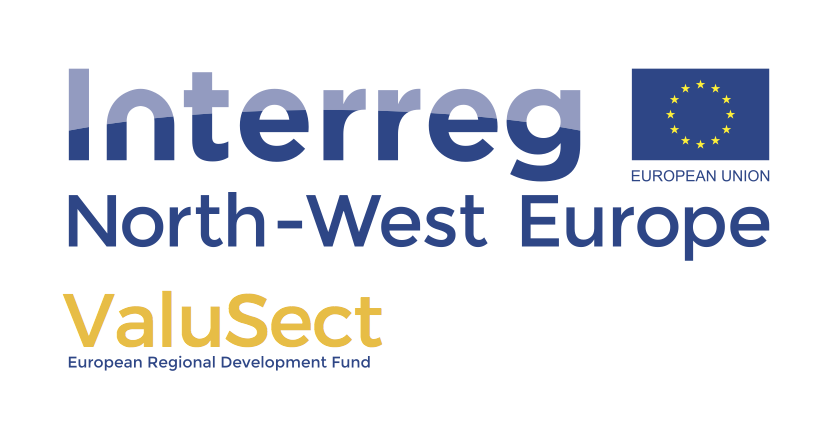 